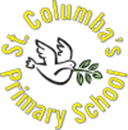 St Columba’s RC Primary School CuparFollowing consultation with all stakeholders our priorities for 2023-2024 are:Priority 1:Curriculum – Religious Education and Spanish: To develop a cohesive curriculum that reflects the uniqueness of our school setting.Review our RE programme and resources in line with This is Our Faith and God’s Loving PlanStrengthening our links with the parish and wider Catholic community and chaplaincy.All P5-7 staff to create a consistent approach to the delivery of SpanishAll P5-7 pupils to become more familiar with the vocabulary appropriate to their age/stage and have a better experience of modern language learning.Priority 2:Assessment & Moderation – Literacy: To close the attainment gap and increase attainment in Writing in P4 & P7 Staff to form a working party to engage in analysis of writing assessment to identify gaps in learning Staff to share good practice and have opportunities to moderate writing appropriate to age/stagePriority 3:Ensuring Wellbeing, equity and inclusion – For all pupils to feel included and fully participate in their school day and to review our current school valuesAll teachers to use the CIRCLE framework looking at the physical & social environments and the structures & routines within the classroomAll stakeholders to collaborate on updated school values and to embark on the Character Education Quality Mark programme.